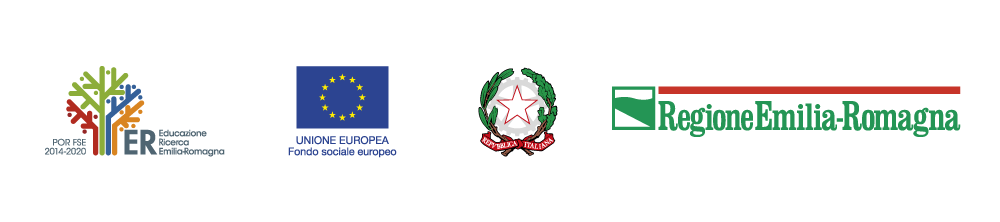 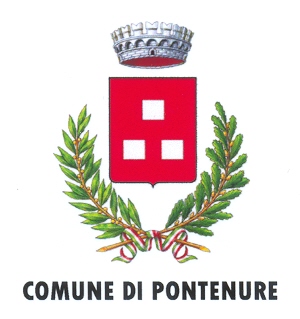 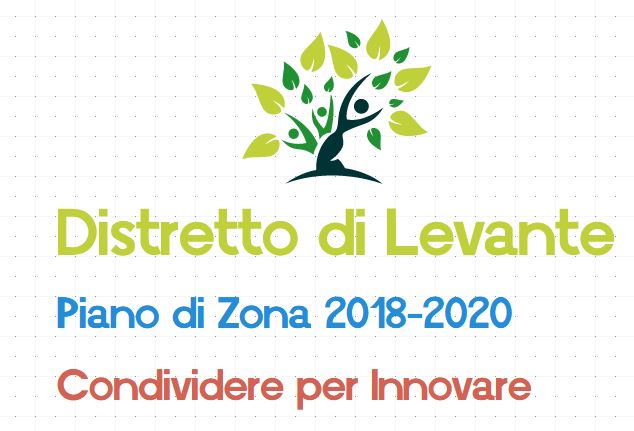 COMUNE DI PONTENUREAVVISO PUBBLICOPER L’INDIVIDUAZIONE DEI SOGGETTI GESTORI DI CENTRI ESTIVI CHE INTENDONO ADERIRE AL “PROGETTO CONCILIAZIONE VITA-LAVORO”PROMOSSO DALLA REGIONE EMILIA-ROMAGNARIVOLTO ALLE FAMIGLIE CON BAMBINI E RAGAZZI DELLE SCUOLE DELL’INFANZIA, PRIMARIA E SECONDARIA DI PRIMO GRADONEL PERIODO DI SOSPENSIONE ESTIVA DELLE ATTIVITÀ SCOLASTICHE (GIUGNO/SETTEMBRE 2019)Richiamata  276 del  con la quale  Romagna aveva approvato la prima annualità del “Progetto per la conciliazione vita-lavoro: sostegno alle famiglie per la frequenza di centri estivi, finanziato con risorse del Fondo Sociale Europeo per sostenere le famiglie che avevano la necessità di utilizzare servizi estivi per bambini e ragazzi delle Scuole dell’infanzia, primaria e secondaria di primo grado, nel periodo  giugno/ settembre 2018; Rilevato che gli esiti del progetto di cui alla deliberazione sopra citata, realizzato nell’anno 2018 hanno evidenziato un’adesione molto alta delle famiglie all’iniziativa di conciliazione vita-lavoro; Considerato che  con  225 del  :ha previsto che possano essere destinatarie del contributo, che prevede un abbattimento della retta, le famiglie in possesso di specifici requisiti, i cui figli frequenteranno Centri Estivi gestiti da Enti locali o da Soggetti privati individuati dagli Enti locali attraverso un procedimento ad evidenza pubblica;ha disposto di suddividere le risorse, sulla base della popolazione in età 3-13 anni, fra i 38 Ambiti distrettuali responsabili della programmazione delle risorse finanziarie assegnate;Preso atto che il Comune di Pontenure è stato inserito nella programmazione distrettuale approvata dal Comitato di Distretto il  per avviare il “Progetto conciliazione vita-lavoro” a favore delle famiglie che frequenteranno i Centri estivi del proprio territorio nel periodo giugno- settembre 2019;Richiamata la  Delibera di Giunta Comunale n. 79 del 13/04/2019 si emana il seguente  AVVISO PUBBLICO1) I Soggetti gestori privati di Centri Estivi con sede nel territorio dei Comuni/Unioni del Distretto di Levante   che intendono aderire al “Progetto conciliazione vita-lavoro” promosso dalla Regione Emilia-Romagna devono:- presentare specifica domanda presso il Comune in cui l’Ente gestore ha la propria sede legale oppure presso il Comune in cui si trova la sede operativa del servizio estivo con cui intendono aderire al progetto in oggetto, utilizzando il modulo allegato al presente avviso che andrà consegnato entro e non oltre le ore  del , al seguente indirizzo P.E.C. : comune.pontenure@sintranet.legalmail.it ;- avere attivato (ovvero impegnarsi ad attivare)  (Segnalazione certificata di inizio attività) attestante il possesso dei requisiti previsti dalla vigente “Direttiva per organizzazione e svolgimento dei soggiorni di vacanza socioeducativi in struttura e dei centri estivi, ai sensi della L.R. 14/08, art. 14 e ss.mm.” di cui alla Deliberazione di Giunta regionale n. 247 del  entro le ore  del ;- garantire, oltre ai criteri minimi previsti dalla sopra citata deliberazione, i seguenti requisiti minimi aggiuntivi: accoglienza di tutti i bambini richiedenti, fino ad esaurimento dei posti disponibili, senza discriminazioni di accesso se non esclusivamente determinate dalla necessità di garantire la continuità didattica;accoglienza dei bambini disabili certificati ai sensi della Legge 104/1992 e ss.mm. in accordo con il Comune di residenza per garantire le appropriate le modalità di intervento e di sostegno;garantire le seguenti specifiche in termini di apertura del servizio almeno:2 settimane continuative;5 giorni a settimana;4 ore giornaliere;garantire l’accoglienza di almeno 20 bambini;disporre e rendere pubblico e accessibile alle famiglie un progetto educativo e di organizzazione del servizio che contenga le finalità, le attività, l’organizzazione degli spazi, l’articolazione della giornata, il personale utilizzato (orari e turnazione); garantire l’erogazione di diete speciali per le esigenze dei bambini accolti nei casi sia erogato il pasto;attestare e documentare un'esperienza pregressa nella gestione di centri estivi di almeno una annualità.2) I Soggetti gestori di Centri estivi privati convenzionati o del Terzo settore già individuati dal Comune con precedente Bando di affidamento del servizio o di accreditamento validi per l’estate 2019, con criteri uguali o superiori a quelli previsti dal presente avviso, verranno inseriti nell’elenco dei Soggetti gestori previa comunicazione di adesione al progetto.3) Ciascun Comune/Unione del Distretto di Levante, completata l’istruttoria delle domande ricevute, trasmetterà gli esiti al Comune di Fiorenzuola d’Arda, capofila del  Distretto, il quale provvederà a formare l’elenco completo dei soggetti gestori dei centri estivi del Distretto. Successivamente pubblicherà sul proprio sito e nel materiale pubblicitario dell’offerta dei Centri estivi 2019, l’elenco dei Soggetti gestori (comprensivo dei servizi a gestione diretta degli Enti Locali; dei servizi privati convenzionati, in appalto o individuati con precedente avviso pubblico, che rispettano i criteri minimi sopra riportati e che hanno comunicato la disponibilità a concorrere all’attuazione del Progetto; dei servizi privati validati in esito alle procedure sopra riportate), presso i quali le famiglie, che intendono presentare domanda per l’assegnazione del contributo sotto forma di abbattimento della retta, potranno iscrivere i bambini e i ragazzi per il periodo di sospensione estiva delle attività scolastiche ( giugno/settembre 2019).4) Le domande, debitamente sottoscritte con firma autografa, compilate utilizzando il modello “Richiesta di adesione” allegato al presente Avviso, dovranno essere presentate entro le ore  del  allegando obbligatoriamente:- il progetto educativo e di organizzazione del servizio che contenga le finalità, le attività,l’organizzazione degli spazi, l’articolazione della giornata, il personale utilizzato (orari eturnazione)- il tariffario per la frequenza del centro estivo;- copia di un documento di identità in corso di validità del legale rappresentate che sottoscrive.Dovranno essere presentate con le seguenti modalità :- mediante trasmissione via P.E.C. all’indirizzo comune.pontenure@sintranet.legalmail.it  ;- mediante consegna a mano presso l’Ufficio Servizi Sociali del Comune di  Pontenure via Ugo Moschini 16 nei seguenti orari lunedì- martedì-mercoledì-venerdì e sabato dalle 8:30 alle 13:00; I termini sono perentori, poiché funzionali alla trasmissione dell’elenco dei beneficiari alla Regione.Non saranno ammesse:- le istanze che perverranno dopo il termine di scadenza previsto, fissato nel giorno  alle ore - le istanze prive della sottoscrizione e della copia fotostatica leggibile di un documento d’identità in corso di validità del legale rappresentante;- le istanze per le quali non sia stato allegato il progetto educativo/organizzativo che contenga lefinalità, le attività, l’organizzazione degli spazi, l’articolazione della giornata, il personaleutilizzato (orari e turnazione) e/o il tariffario per la frequenza del centro estivo.- le istanze per le quali sia stata accertata la sussistenza di dichiarazioni false e mendaci.Saranno altresì inserite nell’elenco, su comunicazione del Comune interessato, anche quellestrutture ancora in via di affidamento, per le quali nel bando, fra i requisiti richiesti, vi sono quellisopra riportati.Ai sensi del DPR 445/2000 le dichiarazioni mendaci, la falsità in atti e l'uso di atti falsi previsti dalla legge sono puniti ai sensi del codice penale e delle leggi speciali in materia e determinano lapronuncia di decadenza dall’iscrizione nell’ “Elenco dei Soggetti gestori” suindicato emanato su talibasi.L'Amministrazione procederà, ai sensi del D.P.R. n. 445/2000, ad idonei controlli, anche a campione, sulla veridicità delle dichiarazioni sostitutive rilasciate dai richiedenti.Ai sensi della Legge n. 241/1990 e s.m. si comunica che:• Il Responsabile del Procedimento è la Responsabile del Servizio Sociale Assistente Sociale Enrica Vignola• L’obbligo della comunicazione agli interessati circa l’avvio del procedimento si intendeassolto con la pubblicazione del presente bando (art. 8, L. n. 241/90 e s.m.);• Il provvedimento amministrativo di approvazione dell’elenco unico distrettuale dei gestori di centri estivi 2019, nonché l’elenco unico distrettuale saranno pubblicati sui siti istituzionali dei Comuni/Unioni del Distretto di Levante entro il  31/05/2019 ;• L’ufficio in cui prendere visione degli atti è, per il Comune di Pontenure (PC) l’Ufficio Servizi Sociali.I dati personali rilasciati saranno trattati dai Comuni/Unioni del Distretto di Levante esclusivamente per le finalità del presente bando. I dati potranno essere comunicati ad altre pubbliche amministrazioni che intervengono nel procedimento (Regione ed eventualmente a fini di controllo, Unione Europea e altre P.A. per le verifiche di veridicità delle dichiarazioni). Titolari del trattamento sono i Comuni/Unioni del Distretto di Levante, Responsabile del trattamento per il Comune di Pontenure è la Responsabile del Servizio Sociale Assistente Sociale Enrica Vignola email assistentesociale.pontenure@sintranet.itINFORMATIVA PRIVACY (Reg.UE 2016/679 e D.Lgs.196/2003, così come modificato ed integrato dal D.Lgs.101/2018)Tutti i dati personali sono trattati in conformità alle vigenti informative in materia di privacy, per il perseguimento delle finalità istituzionali del Comune, per la corretta gestione dei rapporti con l’interessato e connessi obblighi di legge. I dati possono essere trattati da soggetti autorizzati ed istruiti o da soggetti pubblici e privati che per legge o regolamento sono tenuti o possono conoscerli. I dati  saranno conservati per tempi compatibili con la finalità della raccolta e connessi obblighi di legge. Gli interessati possono esercitare tutti i diritti di cui agli art.15-21 del Reg.UE 2016/679, contattando il Titolare o il DPO: Informativa completa e riferimenti disponibili su: http://www.comune.pontenure.pc.it/pagina.asp?IDpag=186&idbox=46&idvocebox=225Pontenure,                                                                                                La Responsabile del Servizio Sociale           								 Assistente Sociale Enrica Vignola